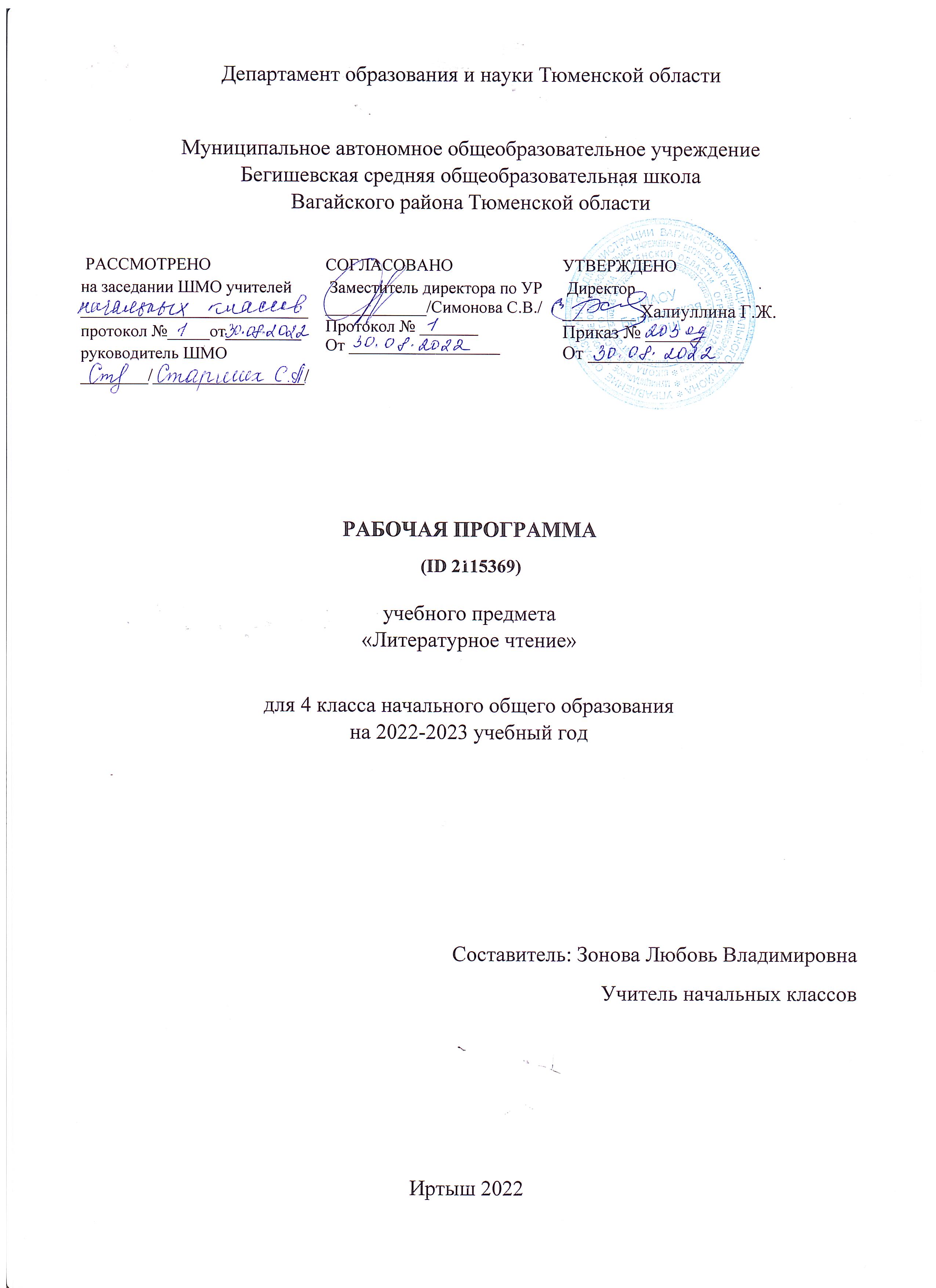 ПОЯСНИТЕЛЬНАЯ ЗАПИСКАРабочая программа учебного предмета «Литературное чтение» для обучающихся 4 класса на уровне начального общего образования составлена на основе Требований к результатам освоения программы начального общего образования Федерального государственного образовательного стандарта начального общего образования (далее — ФГОС НОО), а также ориентирована на целевые 
приоритеты духовно-нравственного развития, воспитания и социализации обучающихся, 
сформулированные в Примерной программе воспитания.ОБЩАЯ ХАРАКТЕРИСТИКА УЧЕБНОГО ПРЕДМЕТА "ЛИТЕРАТУРНОЕ ЧТЕНИЕ"«Литературное чтение» — один из ведущих предметов начальной школы, который обеспечивает, наряду с достижением предметных результатов, становление базового умения, необходимого для успешного изучения других предметов и дальнейшего обучения, читательской грамотности и закладывает основы интеллектуального, речевого, эмоционального, духовно-нравственного развития младших школьников. Курс «Литературное чтение» призван ввести ребёнка в мир художественной литературы, обеспечить формирование навыков смыслового чтения, способов и приёмов работы с различными видами текстов и книгой, знакомство с детской литературой и с учётом этого направлен на общее и литературное развитие младшего школьника, реализацию творческих способностей обучающегося, а также на обеспечение преемственности в изучении систематического курса литературы.Содержание учебного предмета «Литературное чтение» раскрывает следующие направления литературного образования младшего школьника: речевая и читательская деятельности, круг чтения, творческая деятельность.В основу отбора произведений положены общедидактические принципы обучения: соответствие возрастным  возможностям и особенностям восприятия младшим школьником фольклорных произведений и литературных текстов; представленность в произведениях нравственно-эстетических ценностей, культурных традиций народов России, отдельных произведений выдающихся 
представителей мировой детской литературы; влияние прослушанного (прочитанного) произведения на эмоционально-эстетическое развитие обучающегося, на совершенствование его творческих способностей. При отборе произведений для слушания и чтения учитывались преемственные связи с дошкольным опытом знакомства с произведениями фольклора, художественными произведениями детской литературы, а также перспективы изучения предмета «Литература» в основной школе. Важным принципом отбора содержания предмета «Литературное чтение» является представленность разных жанров, видов и стилей произведений, обеспечивающих формирование функциональной литературной  грамотности  младшего  школьника, а также возможность достижения метапредметных результатов, способности обучающегося воспринимать различные учебные тексты при изучении других предметов учебного плана начальной школы.	Планируемые результаты включают личностные, метапредметные результаты за период обучения, а также предметные достижения младшего школьника за каждый год обучения в начальной школе. 	На курс «Литературное чтение» в 4 классе отводится 136 ч.ЦЕЛИ ИЗУЧЕНИЯ УЧЕБНОГО ПРЕДМЕТА "ЛИТЕРАТУРНОЕ ЧТЕНИЕ"Приоритетная цель обучения литературному чтению — становление грамотного читателя, мотивированного к использованию читательской деятельности как средства самообразования и саморазвития, осознающего роль чтения в успешности обучения и повседневной жизни, 
эмоционально откликающегося на прослушанное или прочитанное произведение. Приобретённые младшими школьниками знания, полученный опыт решения учебных задач, а такжесформированность предметных и универсальных действий в процессе изучения предмета«Литературное чтение» станут фундаментом обучения в основном звене школы, а также будут востребованы в жизни.	Достижение заявленной цели определяется особенностями курса литературного чтения и решением следующих задач:—  формирование у младших школьников положительной мотивации к систематическому чтению и слушанию художественной литературы и произведений устного народного творчества—  достижение необходимого для продолжения образования уровня общего речевого развития;—  осознание значимости художественной литературы и произведений устного народного творчества для всестороннего развития личности человека;—  первоначальное представление о многообразии жанров художественных произведений и произведений устного народного творчества;—  овладение элементарными умениями анализа и интерпретации текста, осознанного 
использования при анализе текста изученных литературных понятий: прозаическая и 
стихотворная речь; жанровое разнообразие произведений (общее представление о жанрах); устное народное творчество, малые жанры фольклора (считалки, пословицы, поговорки, загадки, фольклорная сказка); басня (мораль, идея, персонажи); литературная сказка, рассказ; автор; литературный герой; образ; характер; тема; идея; заголовок и содержание; композиция; сюжет; эпизод, смысловые части; стихотворение (ритм, рифма); средства художественной 
выразительности (сравнение, эпитет, олицетворение);—  овладение техникой смыслового чтения вслух (правильным плавным чтением, позволяющим понимать смысл прочитанного, адекватно воспринимать чтение слушателями).СОДЕРЖАНИЕ УЧЕБНОГО ПРЕДМЕТА О Родине, героические страницы истории. Наше Отечество, образ родной земли в стихотворных и прозаических произведениях писателей и поэтов ХIХ и ХХ веков (по выбору, не менее четырёх, например произведения И. С. Никитина, Н. М.  Языкова, С. Т.  Романовского, А. Т.  Твардовского, М. М. Пришвина, С. Д. Дрожжина, В. М. Пескова и др.). Представление о проявлении любви к родной земле в литературе разных народов (на примере писателей родного края, представителей разных народов России). Страницы истории России, великие люди и события: образы Александра Невского, Дмитрия Пожарского, Дмитрия Донского, Александра Суворова, Михаила Кутузова и других выдающихся защитников Отечества  в  литературе  для детей. Отражение нравственной идеи: любовь к Родине. Героическое прошлое России, тема Великой Отечественной войны в произведениях литературы (на примере рассказов А. П. Платонова, Л. А. Кассиля, В. К. Железняка, С. П. Алексеева). Осознание понятия: поступок, подвиг.	Круг чтения: народная и авторская песня: понятие исторической песни, знакомство с песнями на тему Великой Отечественной войны.	Фольклор (устное народное творчество). Фольклор как народная духовная культура (произведения по выбору). Многообразие видов фольклора: словесный, музыкальный, обрядовый (календарный).Культурное значение фольклора для появления художественной литературы. Малые жанры фольклора (назначение,   сравнение,   классификация).   Собиратели   фольклора (А. Н. Афанасьев, В.И. Даль). Виды сказок: о животных, бытовые, волшебные. Отражение в произведениях фольклора нравственных ценностей, быта и культуры народов мира. Сходство фольклорных произведений разных народов по тематике, художественным образам и форме («бродячие» сюжеты). Круг чтения: былина как эпическая песня о героическом событии. Герой былины — защитник страны. Образы русских богатырей: Ильи Муромца, Алёши Поповича, Добрыни Никитича, Никиты Кожемяки (где жил, чем занимался, какими качествами  обладал).   Средства  художественной выразительности в былине: устойчивые выражения, повторы, гипербола. Устаревшие слова, их место в былине и представление в современной лексике. Народные былинно-сказочные темы в творчестве художника В. М. Васнецова.Творчество А. С. Пушкина. Картины природы в лирических произведениях А. С. Пушкина. Средства художественной выразительности в стихотворном произведении (сравнение, эпитет, олицетворение, метафора). Круг чтения: литературные сказки  А.  С.  Пушкина  в  стихах:  «Сказка  о  мёртвой царевне и о семи богатырях». Фольклорная основа авторской сказки. Положительные и 
отрицательные герои, волшебные помощники, язык авторской сказки.Творчество И. А. Крылова. Представление о басне как лиро-эпическом жанре. Круг чтения: басни на примере произведений И. А. Крылова, И. И. Хемницера, Л. Н. Толстого, С. В. Михалкова. Басни стихотворные и прозаические (не менее трёх). Развитие событий в басне, её герои (положительные, отрицательные). Аллегория в баснях. Сравнение басен: назначение, темы и герои, особенности языка.Творчество М. Ю. Лермонтова. Круг чтения: лирические произведения М. Ю. Лермонтова (не менее трёх). Средства художественной выразительности (сравнение, эпитет, олицетворение); рифма, ритм. Метафора как «свёрнутое» сравнение. Строфа как элемент композиции стихотворения.Переносное значение   слов   в   метафоре. Метафора   в   стихотворениях М. Ю. Лермонтова.Литературная сказка. Тематика авторских стихотворных сказок (две-три по выбору). Герои литературных сказок (произведения   М.  Ю.   Лермонтова,   П.  П.  Ершова,   П. П. Бажова, С. Т. Аксакова, С.  Я.  Маршака и др.). Связь литературной сказки с фольклорной: народная речь —особенность авторской сказки. Иллюстрации в сказке: назначение, особенности.Картины природы в творчестве поэтов и писателей ХIХ— ХХ веков.  Лирика,  лирические произведения  как  описание в стихотворной форме чувств поэта, связанных с наблюдениями, описаниями природы. Круг чтения: лирические произведения поэтов и писателей (не менее пяти авторов по выбору): В. А. Жуковский, Е.  А.  Баратынский, Ф.  И.  Тютчев, А.  А.  Фет, Н.  А. Некрасов,  И.  А.   Бунин,  А.  А.   Блок,  К.  Д.   Бальмонт, М. И. Цветаева и др. Темы стихотворных произведений, герой лирического произведения. Авторские приёмы создания художественного образа в лирике. Средства выразительности в произведениях лирики: эпитеты, синонимы, антонимы, сравнения, олицетворения, метафоры. Репродукция картины как иллюстрация к лирическому произведению.	Творчество Л. Н. Толстого. Круг чтения (не менее трёх произведений): рассказ (художественный и научно-познавательный), сказки, басни, быль. Повесть как эпический жанр (общее представление).Значение реальных жизненных ситуаций в создании рассказа, повести. Отрывки из 
автобиографической повести Л. Н. Толстого «Детство». Особенности художественного текста-описания: пейзаж, портрет героя, интерьер. Примеры текста-рассуждения в рассказах Л. Н. Толстого.Произведения о животных и родной природе. Взаимоотношения человека и животных, защита и охрана природы — тема произведений литературы. Круг чтения (не менее трёх авторов): на  примере произведений  А. И.   Куприна,  В.  П.   Астафьева, К. Г. Паустовского, М. М. Пришвина, Ю. И. Коваля и др.Произведения о детях. Тематика произведений о детях, их жизни, играх и занятиях, 
взаимоотношениях со взрослыми и сверстниками (на примере произведений не менее трёх авторов): А.  П.  Чехова, Б.  С.  Житкова, Н.  Г. Гарина-Михайловского, В. В. Крапивина и др. Словесный портрет героя как его характеристика. Авторский способ выражения главной мысли. Основные события сюжета, отношение к ним героев. Пьеса. Знакомство с новым жанром — пьесой-сказкой.  Пьеса — произведение литературы и театрального искусства (одна по выбору). Пьеса как жанр  драматического  произведения. Пьеса и сказка: драматическое и эпическое произведения. Авторские ремарки: назначение, содержание.Юмористические произведения. Круг чтения (не менее двух произведений по выбору): юмористические произведения на примере рассказов М. М. Зощенко, В.  Ю. Драгунского, Н. Н. Носова, В. В. Голявкина. Герои юмористических произведений. Средства выразительности текста юмористического содержания: гипербола. Юмористические произведения в кино и театре.Зарубежная литература. Расширение круга чтения произведений зарубежных писателей. Литературные сказки Ш. Перро, Х.-К. Андерсена, братьев Гримм, Э. Т. А. Гофмана, Т. Янссон и др. (по выбору). Приключенческая литература: произведения Дж. Свифта, Марка Твена. Библиографическая  культура   (работа   с   детской   книгой и справочной литературой). Польза чтения и книги: книга — друг и учитель. Правила читателя и способы выбора книги (тематический, систематический   каталог). Виды   информации в книге: научная, художественная (с опорой на внешние показатели книги), её справочно-иллюстративный материал. Очерк как повествование о реальном событии. Типы книг (изданий): книга-произведение, книга-сборник, собрание сочинений, периодическая печать, справочные издания. Работа с источниками периодической печати.ПЛАНИРУЕМЫЕ ОБРАЗОВАТЕЛЬНЫЕ РЕЗУЛЬТАТЫ	Изучение литературного чтения в 4 классе направлено на достижение обучающимися личностных, метапредметных и предметных результатов освоения учебного предмета.ЛИЧНОСТНЫЕ РЕЗУЛЬТАТЫЛичностные результаты освоения программы предмета «Литературное чтение» достигаются в процессе единства учебной и воспитательной деятельности, обеспечивающей позитивную динамику развития личности младшего школьника, ориентированную на процессы самопознания, саморазвития и самовоспитания. Личностные результаты освоения программы предмета «Литературное чтение»отражают освоение младшими школьниками социально значимых норм и отношений, развитие позитивного отношения обучающихся к общественным, традиционным, социокультурным и духовно-нравственным ценностям, приобретение опыта применения сформированных представлений и отношений на практике.Гражданско-патриотическое воспитание:—  становление ценностного отношения к своей Родине — России, малой родине, проявление интереса к изучению родного языка, истории и культуре Российской Федерации, понимание естественной связи прошлого и настоящего в культуре общества;—  осознание своей этнокультурной и российской гражданской идентичности, сопричастности к прошлому, настоящему и будущему своей страны и родного края, проявление уважения к традициям и культуре своего и других народов в процессе восприятия и анализа произведений выдающихся представителей русской литературы и творчества народов России;—  первоначальные представления о человеке как члене общества, о правах и ответственности, уважении и достоинстве человека, о нравственно-этических нормах поведения и правилах межличностных отношений.Духовно-нравственное воспитание:—  освоение опыта человеческих взаимоотношений, признаки индивидуальности каждого человека, проявление сопереживания, уважения, любви, доброжелательности и других моральных качеств к родным, близким и чужим людям, независимо от их национальности, социального статуса, вероисповедания;—  осознание этических понятий, оценка поведения и поступков персонажей художественных произведений в ситуации нравственного выбора;—  выражение своего видения мира, индивидуальной позиции посредством накопления и систематизации литературных впечатлений, разнообразных по эмоциональной окраске;—  неприятие любых форм поведения, направленных на причинение физического и морального вреда другим людям Эстетическое воспитание:—  проявление уважительного отношения и интереса к художественной культуре, к различным видам искусства, восприимчивость к разным видам искусства, традициям и творчеству своего и других народов, готовность выражать своё отношение в разных видах художественной деятельности;—  приобретение  эстетического  опыта  слушания,  чтения и эмоционально-эстетической оценкипроизведений фольклора и художественной литературы;—  понимание образного языка художественных произведений, выразительных средств, создающих художественный образ.Физическое воспитание, формирование культуры здоровья эмоционального благополучия:—  соблюдение правил  здорового  и  безопасного  (для  себя и других людей) образа жизни в окружающей среде (в том числе информационной);—  бережное отношение к физическому и психическому здоровью.Трудовое воспитание:—  осознание ценности труда в жизни человека и общества, ответственное потребление и бережное отношение к результатам труда, навыки участия в различных видах трудовой деятельности, интерес к различным профессиям.Экологическое воспитание:—  бережное отношение к природе, осознание проблем взаимоотношений человека и животных, отражённых в литературных произведениях;—  неприятие действий, приносящих ей вред.Ценности научного познания:—  ориентация в деятельности на первоначальные представления о научной картине мира, понимание важности слова как средства создания словесно-художественного образа, способа выражения мыслей, чувств, идей автора;—  овладение смысловым чтением для решения различного уровня учебных и жизненных задач;—  потребность в самостоятельной читательской деятельности, саморазвитии средствами литературы, развитие познавательного интереса, активности, инициативности, любознательности и самостоятельности в познании произведений фольклора и художественной литературы, творчества писателей.МЕТАПРЕДМЕТНЫЕ РЕЗУЛЬТАТЫ	В результате изучения предмета «Литературное чтение» в начальной школе у обучающихся будут сформированы познавательные универсальные учебные действия:базовые логические действия:—  сравнивать произведения по теме, главной мысли (морали), жанру, соотносить произведение и его автора, устанавливать основания для сравнения произведений, устанавливать аналогии;—  объединять произведения по жанру, авторской принадлежности;—  определять существенный признак для классификации, классифицировать произведения по темам, жанрам и видам;—  находить закономерности и противоречия при анализе сюжета (композиции), восстанавливать нарушенную последовательность событий (сюжета), составлять аннотацию, отзыв по 
предложенному алгоритму;—  выявлять недостаток информации для решения учебной (практической) задачи на основе предложенного алгоритма;—  устанавливать причинно-следственные связи в сюжете фольклорного и художественного	текста, при составлении плана, пересказе текста, характеристике поступков героев; 
базовые исследовательские действия:
	—  определять разрыв между реальным и желательным состоянием объекта (ситуации) на основе 	предложенных учителем вопросов;
	—  формулировать с помощью учителя цель, планировать изменения объекта, ситуации;	—  сравнивать несколько вариантов решения задачи, выбирать наиболее подходящий (на основе 	предложенных критериев);	—  проводить по предложенному плану опыт, несложное исследование по  установлению 	особенностей  объекта  изучения и связей между объектами (часть — целое, причина —	следствие);
	—  формулировать выводы и подкреплять их доказательствами на основе результатов 
	проведённого наблюдения (опыта, классификации, сравнения, исследования);
	—  прогнозировать возможное развитие  процессов,  событий и их последствия в аналогичных 	или сходных ситуациях; 
работа с информацией:
	—  выбирать источник получения информации;
	—  согласно заданному алгоритму находить в предложенном источнике информацию, 	представленную в явном виде;
	—  распознавать достоверную и недостоверную информацию самостоятельно или на основании 	предложенного учителем способа её проверки;
	—  соблюдать с помощью взрослых (учителей, родителей (законных представителей) правила 	информационной безопасности при поиске информации в сети Интернет;
	—  анализировать и создавать текстовую, видео, графическую, звуковую информацию в 	соответствии с учебной задачей;
	—  самостоятельно создавать схемы, таблицы для представления информации.	К концу обучения в начальной школе у обучающегося формируются коммуникативные универсальные учебные действия: 
	общение:
	—  воспринимать и формулировать суждения, выражать эмоции в соответствии с целями и 	условиями общения в знакомой среде;
	—  проявлять уважительное отношение к собеседнику, соблюдать правила ведения диалога и 	дискуссии;
	—  признавать возможность существования разных точек зрения;
	—  корректно и аргументированно высказывать своё мнение;
	—  строить речевое высказывание в соответствии с поставленной задачей;
	—  создавать устные и письменные тексты (описание, рассуждение, повествование);	—  готовить небольшие публичные выступления;
	—  подбирать иллюстративный материал (рисунки, фото, плакаты) к тексту выступления.	К концу обучения в начальной школе у обучающегося формируются регулятивные универсальные учебные действия: 
	самоорганизация:—  планировать действия по решению учебной задачи для получения результата;—  выстраивать последовательность выбранных действий;самоконтроль:—  устанавливать причины успеха/неудач учебной деятельности;—  корректировать свои учебные действия для преодоления ошибок.Совместная деятельность:—  формулировать краткосрочные и долгосрочные цели (индивидуальные с учётом участия в коллективных задачах) в стандартной (типовой) ситуации на основе предложенного формата планирования, распределения промежуточных шагов и сроков;—  принимать цель совместной деятельности, коллективно строить действия по её достижению: распределять роли, договариваться, обсуждать процесс и результат совместной работы;—  проявлять готовность руководить, выполнять поручения, подчиняться;—  ответственно выполнять свою часть работы;—  оценивать свой вклад в общий результат;—  выполнять совместные проектные задания с опорой на предложенные образцы.ПРЕДМЕТНЫЕ РЕЗУЛЬТАТЫПредметные результаты освоения программы начального общего образования по учебному предмету «Литературное чтение» отражают специфику содержания предметной области, ориентированы на применение знаний, умений и навыков обучающимися в различных учебных ситуациях и жизненных условиях и представлены по годам обучения.К концу обучения в четвёртом классе обучающийся научится:—  осознавать значимость художественной литературы и фольклора для всестороннего развития личности человека, находить в произведениях отражение нравственных ценностей, фактов бытовой и духовной культуры народов России и мира, ориентироваться в нравственно-этических понятиях в контексте изученных произведений;—  демонстрировать интерес  и  положительную  мотивацию к систематическому чтению и слушанию художественной литературы и произведений устного народного творчества: формировать собственный круг чтения;—  читать вслух и про себя в соответствии с учебной задачей, использовать разные виды чтения (изучающее, ознакомительное, поисковое выборочное, просмотровое выборочное);—  читать вслух целыми словами без пропусков и перестановок букв и слогов доступные по восприятию и небольшие по объёму прозаические и стихотворные произведения в темпе не менее 80 слов в минуту (без отметочного оценивания);—  читать наизусть не менее 5 стихотворений в соответствии с изученной тематикой произведений;—  различать художественные произведения и познавательные тексты;—  различать прозаическую и стихотворную речь: называть особенности стихотворного произведения (ритм, рифма, строфа), отличать лирическое произведение от эпического;—  понимать жанровую принадлежность, содержание, смысл прослушанного/прочитанного произведения: отвечать и формулировать вопросы (в том числе проблемные) к познавательным, учебным и художественным текстам;—  различать и называть отдельные жанры фольклора (считалки, загадки, пословицы, потешки, небылицы, народные песни, скороговорки, сказки о животных, бытовые и волшебные), приводить примеры произведений фольклора разных народов России;—  соотносить читаемый текст с жанром художественной литературы (литературные сказки, рассказы, стихотворения, басни), приводить примеры разных жанров литературы России и стран мира;—  владеть элементарными умениями анализа и интерпретации текста: определять тему и главную мысль, последовательность событий в тексте произведения, выявлять связь событий, эпизодов текста;—  характеризовать героев, давать оценку их поступкам, составлять портретные характеристики персонажей, выявлять взаимосвязь между поступками и мыслями, чувствами героев, сравнивать героев одного произведения по самостоятельно выбранному критерию (по аналогии или по контрасту), характеризовать собственное отношение к героям, поступкам; находить в тексте средства изображения героев (портрет) и выражения их чувств, описание пейзажа и интерьера, устанавливать причинно-следственные связи событий, явлений, поступков героев;—  объяснять значение незнакомого слова с опорой на контекст и с использованием словаря; находить в тексте примеры использования слов в прямом и переносном значении, средства художественной выразительности (сравнение, эпитет, олицетворение, метафора);—  осознанно применять изученные понятия (автор, мораль басни, литературный герой, персонаж, характер, тема, идея, заголовок, содержание произведения, эпизод, смысловые части, композиция, сравнение, эпитет, олицетворение, метафора, лирика, эпос, образ);—  участвовать в обсуждении прослушанного/прочитанного произведения: строить 
монологическое и диалогическое высказывание с соблюдением норм русского литературного языка (норм произношения, словоупотребления,  грамматики);  устно и письменно 
формулировать простые выводы на основе прослушанного/прочитанного текста, подтверждать свой ответ примерами из текста;—  составлять план текста (вопросный, номинативный, цитатный), пересказывать (устно) подробно, выборочно, сжато (кратко), от лица героя, с изменением лица рассказчика, от третьего лица;—  читать по ролям с соблюдением норм произношения, расстановки ударения, инсценировать небольшие эпизоды из произведения;—  составлять устные и письменные высказывания на заданную тему по содержанию 
произведения (не менее 10 предложений), писать сочинения на заданную тему, используя разные типы речи (повествование, описание, рассуждение), корректировать собственный текст с учётом правильности, выразительности письменной речи;—  составлять краткий отзыв о прочитанном произведении по заданному алгоритму;
—  сочинять по аналогии с прочитанным, составлять рассказ по иллюстрациям, от имени одного из героев, придумывать продолжение прочитанного произведения (не менее 10 предложений);—  использовать в соответствии с учебной задачей аппарат издания (обложку, оглавление, аннотацию, иллюстрации, предисловие, приложения, сноски, примечания);
—  выбирать книги для самостоятельного чтения с учётом рекомендательного списка,  используя картотеки,  рассказывать о прочитанной книге;
—  использовать справочную литературу, включая ресурсы сети Интернет (в условиях 
контролируемого входа), для получения дополнительной информации в соответствии с учебной задачей.ТЕМАТИЧЕСКОЕ ПЛАНИРОВАНИЕ ПОУРОЧНОЕ ПЛАНИРОВАНИЕ УЧЕБНО-МЕТОДИЧЕСКОЕ ОБЕСПЕЧЕНИЕ ОБРАЗОВАТЕЛЬНОГО ПРОЦЕССА ОБЯЗАТЕЛЬНЫЕ УЧЕБНЫЕ МАТЕРИАЛЫ ДЛЯ УЧЕНИКА Климанова Л.Ф., Горецкий В.Г., Голованова М.В. и другие, Литературное чтение (в 2 частях). Учебник. 4 класс. Акционерное общество «Издательство «Просвещение»;
МЕТОДИЧЕСКИЕ МАТЕРИАЛЫ ДЛЯ УЧИТЕЛЯ Методическое пособие
ЦИФРОВЫЕ ОБРАЗОВАТЕЛЬНЫЕ РЕСУРСЫ И РЕСУРСЫ СЕТИ ИНТЕРНЕТhttp://nsc.1september.ru/urokhttp://nsportal.ru/nachalnaya-shkolahttp://festival.1september.ru/http://nachalka.com/http://rusedu.net/https://uchi.ru/teachers/lkhttps://education.yandex.ru/lab/classes/603681/library/mathematics/МАТЕРИАЛЬНО-ТЕХНИЧЕСКОЕ ОБЕСПЕЧЕНИЕ ОБРАЗОВАТЕЛЬНОГО ПРОЦЕССА УЧЕБНОЕ ОБОРУДОВАНИЕ Ноутбук Мультимедийный проектор Колонки Таблицы
ОБОРУДОВАНИЕ ДЛЯ ПРОВЕДЕНИЯ ЛАБОРАТОРНЫХ, ПРАКТИЧЕСКИХ РАБОТ, ДЕМОНСТРАЦИЙНоутбук Мультимедийный проектор Колонки Таблицы№
п/пНаименование разделов и тем программыКоличество часовКоличество часовКоличество часовДата 
изученияВиды деятельностиВиды, 
формы 
контроляЭлектронные 
(цифровые) 
образовательные ресурсы№
п/пНаименование разделов и тем программывсегоконтрольные работыпрактические работыДата 
изученияВиды деятельностиВиды, 
формы 
контроляЭлектронные 
(цифровые) 
образовательные ресурсы1.1.О Родине, героические страницы истории121101.09- 13.09Разговор перед чтением: страницы истории родной страны — тема фольклорных и авторских произведений (не менее четырёхпо выбору), объяснение пословицы «Родной свой край делами прославляй»;Устный 
опрос; 
Письменный контроль; 
Контрольная работа; http://nsportal.ru1.2.Фольклор (устное 
народное творчество)111115.09-03.10Разговор перед чтением: обсуждение вопросов: «Что такоефольклор?», «Какие произведения относятся к фольклору?»,объяснение, приведение примеров;Устный 
опрос; 
Письменный контроль; 
Практическая работа; http://nsportal.ru1.3.Творчество А.С.Пушкина121104.10-24.10Слушание стихотворных произведений А. С. Пушкина(«Осень» (отрывки): «Унылая пора! Очей очарованье! », «Октябрь уж наступил…», «Туча», «Гонимы вешними лучами…»,«Зимняя дорога»,«Зимнее утро» (по выбору), обсуждениеэмоционального состояния при восприятии описанных картинприроды, ответ на вопрос «Какое настроение создаёт произведение? Почему?»;Устный 
опрос; 
Контрольная работа; 
Практическая работа; http://nsportal.ru1.4.Творчество И.А.Крылова41125.10-07.11Игра «Вспомни и назови»: анализ предложенных произведений, определение жанра (басня) и автора (И. А. Крылов,Л. Н. Толстой), объяснение и ответ на вопрос «К каким жанрам относятся эти тексты?Почему?», аргументация своего мнения; 
Слушание и чтение басен: И. А. Крылов «Стрекоза и Муравей»,«Квартет», «Кукушка и Петух», И. И. Хемницер «Стрекозаи муравей», Л. Н. Толстой «Стрекоза и муравьи» (не менее трёх по выбору), подготовка ответа на вопрос «Какое качество высмеивает автор?»;Устный 
опрос; 
Контрольная работа; 
Практическая работа; http://nsportal.ru1.5.Творчество М. Ю. Лермонтова41108.11-14.11Разговор перед чтением: понимание общего настроения лирического произведения, творчество М.Ю. Лермонтова; 
Слушание стихотворных произведений (не менее трёх)М. Ю. Лермонтова: «Горные вершины…»,«Утёс», «Парус»,«Москва, Москва! Люблю тебя как сын…» и др.;Устный 
опрос; 
Контрольная работа; 
Практическая работа; http://nsportal.ru1.6.Литературная сказка91115.11-29.11Разговор перед чтением: уточнение представлений о жанре сказки, расширение знаний о том, как и почему из глубины веков дошли до нас народные сказки, первые авторы литературных сказок;Устный 
опрос; 
Контрольная работа; 
Практическая работа; http://nsportal.ru1.7.Картины природы в творчестве поэтов и писателей ХIХ века71101.12-12.12Разговор перед чтением: стихотворные произведения как способ передачи чувств автора, лирические и эпические произведения: сходство и различия;Устный 
опрос; 
Контрольная работа; 
Практическая работа; http://nsportal.ru1.8.Творчество Л. Н. Толстого71113.12-23.12Игра «Вспомни и назови»: анализ предложенных отрывков из произведений Л. Н. Толстого, определение жанра, объяснение и ответ на вопрос «К каким жанрам относятся эти тексты?Почему?», аргументация своего мнения;Устный 
опрос; 
Контрольная работа; 
Практическая работа; http://nsportal.ru1.9.Картины природы в творчестве поэтов и писателей XX века61126.12-17.01Работа с текстом произведения: упражнение в нахождениисравнений и эпитетов, олицетворений, метафор, выделениев тексте слов, использованных в прямом и переносном значении, наблюдение за рифмой и ритмом стихотворения, нахождение образных слов и выражений, поиск значения незнакомогослова в словаре, характеристика звукописи, определение видастроф;Устный 
опрос; 
Контрольная работа; 
Практическая работа; http://nsportal.ru1.10.Произведения о животных и родной природе121119.01-03.02Разговор перед чтением: взаимоотношения человека и животных, обсуждение цели чтения, выбор формы чтения (вслух или про себя (молча), удержание учебной задачи и ответ на вопрос«На какой вопрос хочу получить ответ?»;Устный 
опрос; 
Письменный контроль; 
Практическая работа; http://nsportal.ru1.11.Произведения о детях131106.02-28.02Работа с текстом произведения: составление портретной характеристики персонажей с приведением примеров из текста, нахождение в тексте средств изображения героев и выражения их чувств, сравнение героев по их внешнему виду и поступкам, установление взаимосвязи между поступками, чувствами героев, определение авторского отношения к героям;Устный 
опрос; 
Контрольная работа; 
Практическая работа; http://nsportal.ru1.12.Пьеса51102.03-10.03Чтение вслух и про себя (молча) пьес. Например, С. Я. Маршак«Двенадцать месяцев», Е. Л. Шварц«Красная Шапочка» (одна по выбору);Устный 
опрос; 
Контрольная работа; 
Практическая работа; http://nsportal.ru1.13.Юмористические произведения 61113.03-21.03Разговор перед чтением: обсуждение проблемного вопроса«Какой текст является юмористическим?»;Устный 
опрос; 
Контрольная работа; 
Практическая работа; http://nsportal.ru1.14.Зарубежная литература81123.03-11.04Чтение литературных сказок зарубежных писателей (по выбору): братья Гримм «Белоснежка и семь гномов», Ш. Перро «Спящая красавица», Х.-К. Андерсен «Дикие лебеди», «Русалочка»;Устный 
опрос; 
Контрольная работа; 
 http://nsportal.ru1.15.Библиографическая 
культура (работа с 
детской книгой и 
справочной литературой70113.04-24.04Экскурсия в школьную или ближайшую детскую библиотеку: тема экскурсии «Зачем нужны книги»; 
Проверка и оценка своей работы по предложенным критериям;Устный 
опрос; 
Контрольная работа; 
 http://nsportal.ruРезервное время13ОБЩЕЕ КОЛИЧЕСТВО ЧАСОВ ПО ПРОГРАММЕ1361415№
п/пТема урокаКоличество часовКоличество часовКоличество часовДата 
изученияВиды, 
формы 
контроля№
п/пТема урокавсего контрольные работыпрактические работыДата 
изученияВиды, 
формы 
контроля1.Введение. Знакомство с 
учебником по литературному чтению. Ориентироваться в учебнике и составлять 
связное высказывание.100Устный опрос;2.Внеклассное чтение. Интересные  книги, прочитанные летом.101Устный опрос;3.Из летописи. «И повесил Олег щит свой на вратах 
Царьграда». Нахождение  в тексте летописи данные о различных исторических фактах.100Устный опрос;4.Из летописи «И вспомнил Олег коня своего».Сравнение текста  летописи и исторических источников.100Устный опрос;5.Летопись- источник исторических фактов.Сравнение текста летописи с текстом произведения 
А.С.Пушкина «Песнь о 
вещем Олеге».100Устный опрос;6.Былина – жанр устного народного творчества.«Ильины три поездочки». Характеристика главного героя.100Устный опрос;7.«Ильины три поездочки». Герой былины-защитник Русского государства.Картина В.Васнецова «Богатыри».100Устный опрос;8.«Ильины три поездочки». Герой былины-защитник Русского государства.Картина В.Васнецова «Богатыри».100Устный опрос;9.«Житие Сергия 
Радонежского». В. Клыков«Памятник Сергию 
Радонежскому». Рассказ о битве на Куликовом поле на основе опорных слов. Тест№1 Оценка достижений.100Устный опрос;10.Обобщение по разделу
«Летописи. Былины. Жития».101Практическая работа;11.Обобщение по разделу
«Летописи. Былины. Жития».100Устный опрос;12.Стартовая диагностическая работа110Контрольная работа;13.Проект: «Создание календаря исторических событий». 
Проверка навыка чтения.101Практическая работа;14.Проект: «Создание календаря исторических событий». 
Проверка навыка чтения.101Практическая работа;15.П.П. Ершов. «Конёк-горбунок»100Устный опрос;16.П.П. Ершов. «Конёк-горбунок»100Устный опрос;17.А.С.Пушкин. Подготовка сообщения о А.С. Пушкине «Няне».100Устный опрос;18.А.С. Пушкин «Туча»,
«Унылая пора!» Составление рассказа по репродукции 
картин известных 
художников.100Устный опрос;19.А.С. Пушкин.  «Сказка о 
мертвой царевне и о семи богатырях». Наблюдение за выразительностью 
литературного языка.100Устный опрос;20.А.С. Пушкин.  «Сказка о 
мертвой царевне и о семи богатырях». Деление сказки на части.100Устный опрос;21.А.С. Пушкин.  «Сказка о 
мертвой царевне и о семи богатырях». Деление сказки на части.100Устный опрос;22.Внеклассное чтение. Урок-КВН по сказкам 
А.С.Пушкина.100Устный опрос;23.М.Ю. Лермонтов.Подготовка сообщения о М.Ю. Лермонтове. «Дары Терека».100Устный опрос;24.М.Ю. Лермонтов «Ашик-Кериб». Деление  текста на составные части.100Устный опрос;25.М.Ю. Лермонтов «Ашик-Кериб». Деление  текста на составные части.100Устный опрос;26.Л.Н. Толстой. Подготовка сообщения о Л.Н. Толстом.Работа над текстом 
С.Толстого. «Детство».Характеристика100Устный опрос;27.Л.Н.Толстой «Как мужик 
камень убрал». Составление плана произведения.100Устный опрос;28.Внеклассное чтение.Творчество Л.Н.Толстого.100Устный опрос;29.А.П. Чехов. Подготовка сообщения о А.П. Чехове. Знакомство со статьёй М.Семановой о семье 
А.П.Чехова. Оценка достижений. Тест №2100Устный опрос;30.А.П. Чехов
«Мальчики». Характеристика главных героев. Проверка 
навыка чтения100Устный опрос;31.Обобщение по разделу
«Чудесный мир классики».101Практическая работа;32.Контрольная работа № 1. Оценка своих достижений.110Контрольная работа;33.Поэтическая тетрадь.Знакомство с названием 
раздела, прогнозирование его содержания.  Ф. И. Тютчев «Еще земли печален вид...»,«Как неожиданно и ярко…».Определение средств художественной 
выразительности в 
лирическом тексте.100Устный опрос;34.Поэтическая тетрадь.Знакомство с названием 
раздела, прогнозирование его содержания.  Ф. И. Тютчев «Еще земли печален вид...»,«Как неожиданно и ярко…».Определение средств художественной 
выразительности в 
лирическом тексте.100Устный опрос;35.А.А. Фет. «Весенний дождь», «Бабочка». Ритм и 
интонация стихотворения.100Устный опрос;36.А.А. Фет. «Весенний дождь», «Бабочка». Ритм и 
интонация стихотворения.100Устный опрос;37.Е.А. Баратынский «Весна, весна! Как воздух чист!..» «Где сладкий шепот...»
Средства художественной выразительности в 
лирическом тексте.100Устный опрос;38.Е.А. Баратынский «Весна, весна! Как воздух чист!..» «Где сладкий шепот...»
Средства художественной выразительности в 
лирическом тексте.100Устный опрос;39.А.Н. Плещеев «Дети и птичка». Ритм 
стихотворения.100Устный опрос;40.И.С. Никитин «В синем небе плывут над полями...»
Прослеживание  изменений картин природы в 
стихотворении.100Устный опрос;41.Н.А. Некрасов «Школьник». Приёмы интонационного 
чтения.100Устный опрос;42.Н.А.Некрасов «В зимние сумерки нянины сказки...»Средства художественной выразительности в 
лирическом тексте.100Устный опрос;43.И.А. Бунин «Листопад». Картина осени в стихах И.А.Бунина. Тест № 3100Устный опрос;44. Обобщение по разделу «Поэтическая тетрадь».100Устный опрос;45.Внеклассное чтение. Родные поэты (стихи для детей 
поэтов-классиков ХIХ-начала ХХ в.)100Устный опрос;46.Контрольная работа № 2110Контрольная работа;47.Знакомство с названием 
раздела, прогнозирование его содержания.  В.Ф. Одоевский«Городок в таба-керке»100Устный опрос;48.В.Ф. Одоевский «Городок в таба-керке». Подробный 
пересказ.100Устный опрос;49.В.М. Гаршин «Сказка о жабе и розе». Наблюдение за 
развитием и 
последовательностью 
событий в литературной 
сказке.100Устный опрос;50.В.М. Гаршин «Сказка о жабе и розе». Анализ поступков героев.100Устный опрос;51.П.П. Бажов «Серебряное копытце». Знакомство с жизнью и творчеством писателя.100Устный опрос;52.П.П. Бажов «Серебряное копытце».  Подготовка к пересказу.100Устный опрос;53.С.Т. Аксаков «Аленький цветочек». Знакомство с жизнью и творчеством 
писателя. Диагностическая работа.100Устный опрос;54.С.Т. Аксаков «Аленький цветочек». Характеристика героев. Проверка навыка чтения100Устный опрос;55.С.Т. Аксаков «Аленький цветочек». Характеристика героев. Проверка навыка чтения100Устный опрос;56.Обобщение по разделу «Литературные сказки».100Устный опрос;57.Внеклассное чтение. Сказки любимых писателей.100Устный опрос;58.Оценка достижений.Контрольная работа №3 за I полугодие.110Контрольная работа;59.Знакомство с названием 
раздела, прогнозирование его содержания.  Е.Л. Шварц
«Сказка о потерянном 
времени». Характеристика 
главных героев.100Устный опрос;60.Знакомство с названием 
раздела, прогнозирование его содержания.  Е.Л. Шварц
«Сказка о потерянном 
времени». Характеристика 
главных героев.100Устный опрос;61.В.Ю. Драгунский «Главные реки». Понимание 
юмористического  смысла рассказа.100Устный опрос;62.В.Ю. Драгунский «Что 
любит Мишка». Определение отношения автора к 
событиям и героям.100Устный опрос;63.В.В. Галявкин «Никакой я горчицы не ел». Расширить знания о творчестве 
В.В.Голявкина.100Устный опрос;64.Внеклассное чтение. Книги о сверстниках, о школе.100Устный опрос;65.Обобщение по разделу «Делу время – потехе час».100Устный опрос;66.Оценка достижений. Тест №4 110Контрольная работа;67.Контрольная работа № 4110Контрольная работа;68.Знакомство с названием 
раздела, прогнозирование его содержания.  Б.С. Житков
«Как я ловил человечков» .Расширить знания о 
творчестве Б.С.Житкова.100Устный опрос;69.Б.С. Житков «Как я ловил 
человечков». Характеристика главных героев.100Устный опрос;70.Б.С. Житков «Как я ловил 
человечков». Характеристика главных героев.100Устный опрос;71.К.Г. Паустовский «Корзина с еловыми шишками»
Воспринимать на слух 
художественное 
произведение.100Устный опрос;72.М.М. Зощенко «Елка».Анализ поступков героев.100Устный опрос;73.Обобщение по разделу «Страна детства».101Практическая работа;74.Оценка достижений. Тест №5110Контрольная работа;75.Внеклассное чтение. Что 
такое серии книг и каково их назначение.100Устный опрос;76.Контрольная работа № 5110Контрольная работа;77.Знакомство с названием 
раздела, прогнозирование его содержания В.Я. Брюсов
«Опять сон», «Детская».Выразительное чтение.100Устный опрос;78.Знакомство с названием 
раздела, прогнозирование его содержания В.Я. Брюсов
«Опять сон», «Детская».Выразительное чтение.100Устный опрос;79.С.А. Есенин «Бабушкины сказки». Определение 
различных средств 
выразительности.100Устный опрос;80.М.И. Цветаева «Бежит 
тропинка с бугорка», «Наши царства». Выразительное 
чтение.100Устный опрос;81.Устный журнал
«Поэтическая тетрадь».101Практическая работа;82.Контрольная работа № 6110Контрольная работа;83.Знакомство с названием 
раздела, прогнозирование его содержания. Д.Н. Мамин-
Сибиряк «Приёмыш»
.Передача настроения с 
помощью интонации.100Устный опрос;84.А.И. Куприн «Барбос и 
Жулька». Раскрытие смысла рассказа.100Устный опрос;85.М.М. Пришвин «Выскочка». Понимание нравственного смысла рассказа.100Устный опрос;86.Е.И. Чарушин «Кабан»
Постановка  вопросов по 
содержанию прочитанного.100Устный опрос;87.В.П. Астафьев «Стрижонок Скрип». Деление текста на части Тест № 6.100Устный опрос;88.В.П. Астафьев «Стрижонок Скрип». Пересказ текста. Проект «Природа и мы». Оценка достижений.100Устный опрос;89.В.П. Астафьев «Стрижонок Скрип». Пересказ текста. Проект «Природа и мы». Оценка достижений.100Устный опрос;90.Обобщение по разделу «Природа и мы».101Практическая работа;91.Контрольная работа № 7110Контрольная работа;92.Знакомство с названием 
раздела, прогнозирование его содержания Б.Л. Пастернак «Золотая осень».100Устный опрос;93.С.А. Клычков «Весна в 
лесу». Знакомство с 
творчеством С.А.Клычкова.100Устный опрос;94..Б. Кедрин «Бабье лето». Картины осени в 
произведении.100Устный опрос;95.Н.М. Рубцов «Сентябрь». Работа над выразительным чтением произведения.100Устный опрос;96.С.А. Есенин «Лебедушка». Обогащение словарного 
запаса.100Устный опрос;97.С.А. Есенин
«Лебедушка».Выразительное чтение. Проверка навыка 
чтения100Устный опрос;98.Урок-конкурс «Поэзии прекрасные 
страницы».Чтение 
стихотворений наизусть.101Устный опрос;99.Контрольная работа № 8110Контрольная работа100.Обобщение по разделу.	«Поэтическая тетрадь».101Устный опрос;101.Знакомство с названием 
раздела, прогнозирование его содержания И.С. Никитин «Русь». Образ Родины в 
поэтическом тексте.100Устный опрос;102. С.Д. Дрожжин «Родине». Авторское отношение к изображаемому.100Устный опрос;103.А.В. Жигулин «О, Родина! В неярком блеске». Понимание нравственного смысла 
произведения.100Устный опрос;104.  Б.А. Слуцкий «Лошади в океане».  Понимание 
содержания прочитанного.100Устный опрос;105.Внеклассное чтение. «Кто с мечом к нам придёт, от меча и погибнет!»100Устный опрос;106.Проект: «Они защищали 
Родину». Составлять 
рассказы о Родине, передавая свои чувства, своё 
отношение.101Устный опрос;107.  Проект: «Они защищали 
Родину». Составлять 
рассказы о Родине, передавая свои чувства, своё 
отношение.101Устный опрос;108.  Обобщение по разделу «Родина».101Устный опрос;109.  Контрольная работа № 9110Контрольная работа110.  Знакомство с названием 
раздела, прогнозирование его содержания Е. С. Велтистов Приключения Электроника Воспринимать на слух 
художественное 
произведение.100Устный опрос;111.  Е. С. Велтистов
«Приключения 
Электроника». Обогащение словарного запаса.100Устный опрос;112. Е. С. Велтистов
«Приключения 
Электроника». Обогащение словарного запаса.100Устный опрос;113.  Кир Булычёв «Путешествие Алисы». Особенности 
фантастического жанра.100Устный опрос;114.Кир Булычёв «Путешествие Алисы». Ответы на вопросы по содержанию 
произведения.100Устный опрос;115.  Кир Булычёв «Путешествие 	Алисы» .100Устный опрос;116.Кир Булычёв «Путешествие Алисы» .100Устный опрос;117.Внеклассное чтение. «В путь, друзья!» ( книги о 
путешествиях и 
путешественниках, 
настоящих и вымышленных100Устный опрос;118. Обобщение по разделу «Страна Фантазия».101Устный опрос;119.  Контрольная работа № 10110Контрольная работа120. Знакомство с названием раздела . Д. Свифт
«Путешествие Гулливера». Составление плана.100Устный опрос;121.Д. Свифт «Путешествие Гулливера». Пересказ от лица героя.100Устный опрос;122. Д. Свифт «Путешествие Гулливера». Пересказ от лица героя.100Устный опрос;123.Г.Х. Андерсен «Русалочка». Чтение и восприятие на слух художественного 
произведения100Устный опрос;124.Г. Х. Андерсен «Русалочка» . Деление текста на части.100Устный опрос;125. Г.Х. Андерсен
«Русалочка». Выборочный пересказ.100Устный опрос;126.Г.Х. Андерсен
«Русалочка». Выборочный пересказ.100Устный опрос;127.  М. Твен «Приключения Тома Сойера». Знакомство с 
жизнью и творчеством 
писателя. Проверка навыка чтения.100Устный опрос;128.М. Твен «Приключения Тома Сойера». Характеристика 
героев и их поступков.100Устный опрос;129.М. Твен «Приключения Тома Сойера». Характеристика 
героев и их поступков.100Устный опрос;130.С. Лагерлеф «Святая ночь». Знакомство с жизнью и творчеством С. Лагерлеф.100Устный опрос;131.С. Лагерлеф «Святая ночь». Знакомство с жизнью и творчеством С. Лагерлеф.100Устный опрос;132.  С. Лагерлеф «В Назарете». Определение нравственного смысла произведения.100Устный опрос;133. Обобщение по разделу «Зарубежная литература»100Устный опрос;134.Внеклассное чтение. Урок-отчёт по дорогам любимых книг.100Устный опрос;135.  Экскурсия в библиотеку. Что 	читать летом.101Практическая работа 136.  Итоговая диагностическая 	работа.110Контрольная работа ОБЩЕЕ КОЛИЧЕСТВО ЧАСОВ ПО ПРОГРАММЕОБЩЕЕ КОЛИЧЕСТВО ЧАСОВ ПО ПРОГРАММЕ13614151515